                    МКОУ «Новокаякентская СОШ»                                   с. Новокаякент                Каякентский район Республика Дагестан                «ЕГЭ. Биология задания № 23.              Работа с рисунками и схемами»                                    (для учащихся 11 классов)                                       Автор: учитель биологии		МКОУ «Новокаякентская СОШ»Умалатова Равганият Бийбулатовна                                        с.Новокаякент                                                  2017 г. Пояснительная запискаДанный материал «ЕГЭ. Биология задания № 23. Работа с рисунками и схемами», рекомендуется для учащихся 11 класса. Материал содержит 12 вопросов с рисунками, схемами и вопросами к ним. Вопросы с рисунками по всем разделам биологии. Задания для проверки знаний строения организмов и функций их структур и систем.Задачи: проверка знаний учащихся о строения организмов и функций их структур и систем, формирование умений определять организмы, изображенные на рисунке и различные схемы, научить учащихся давать правильные ответы на заданные вопросы.«ЕГЭ. Биология задания № 23. Работа с рисунками и схемами»1.Какое животное изображенно на рисунке? Какому типу относится данное животное? Как называются части животного обозначенные под цифрами 1-5?3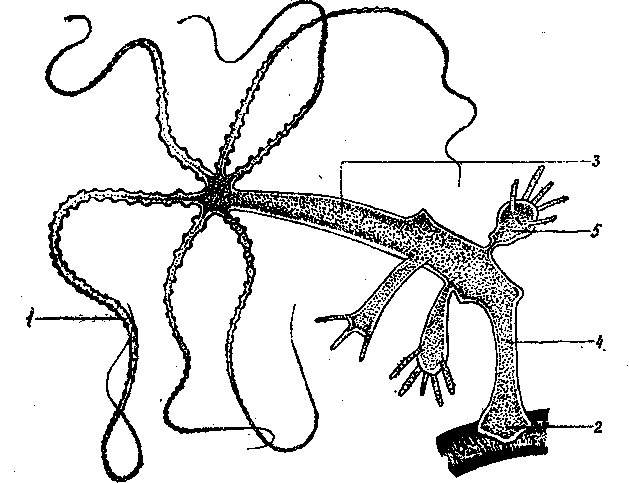 2.Какая клетка изображенна на рисунке? Какие структуры обозначенны под цифрами 1-6? Какую функцию выполняет органоид изображенный под цифрой 4?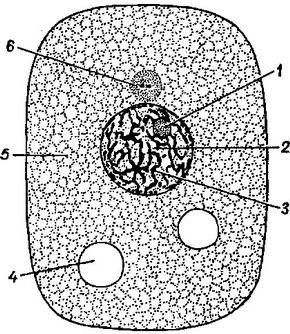 3.Какие животные изображенны на рисунке под буквами А  и Б? Какому типу они относятся?  Какие сходства имеют эти животные?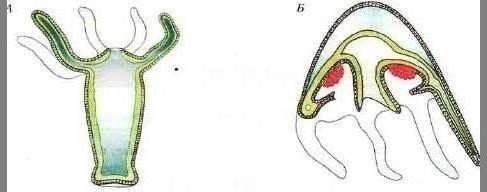 4.Какая система органов изображенна на рисунке? Как называются обозначенные под 1-7 органы?  Какую функцию выполняет изображенная на рисунке система органов?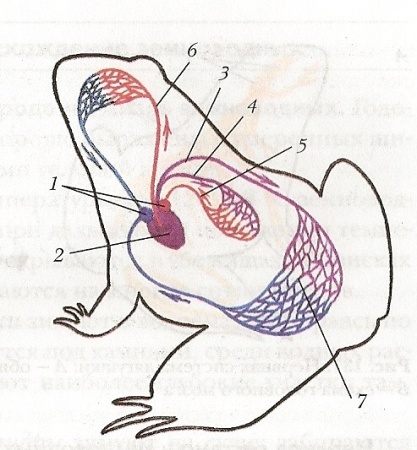 5.Какое животное изображенно на рисунке? Какому классу и типу  относится? Какие  как  называются структуры обозначенные под цифрами 1-5?  Какой способ питания у этого животного? 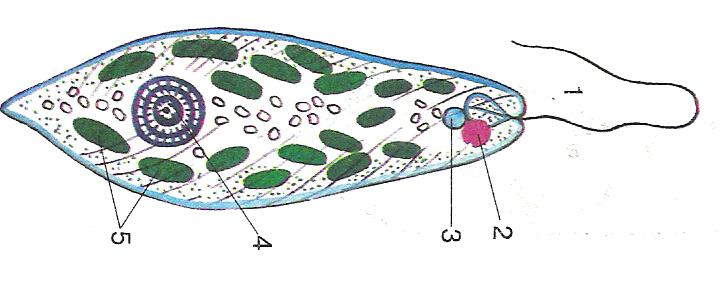 6.Какой способ размножения животного изображен на рисунке? Как называется этот вид разножения? В чем особенность наследственной информации потомства?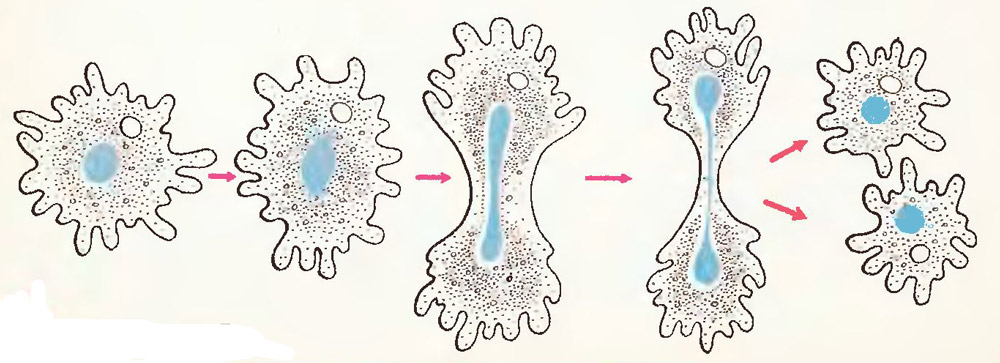 7.Как называются животные изображенные на рисунке?  В чем их сходство и отличия этих животных? Почему их относят одному царству?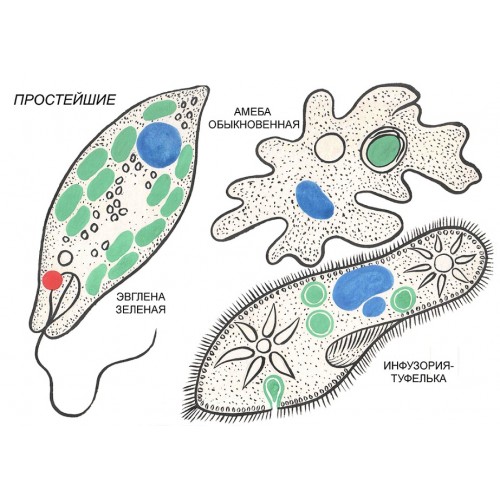 8.Рассмотрите  изображенное на рисунке животное. Какому типу и классу относится  это животное? Какие элементы обозначены  под цифрами 1-5? Какую функцию выполняет  органоид обозначенный под цифрой 1?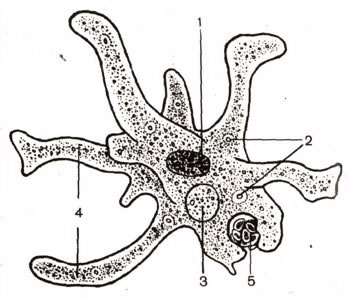 9. Рассмотрите изображенные на рисунке клетки.Определите, какими  буквами обозначены прокариотическая и эукариотическая клетки.Приведите доказательства своей точки зрения.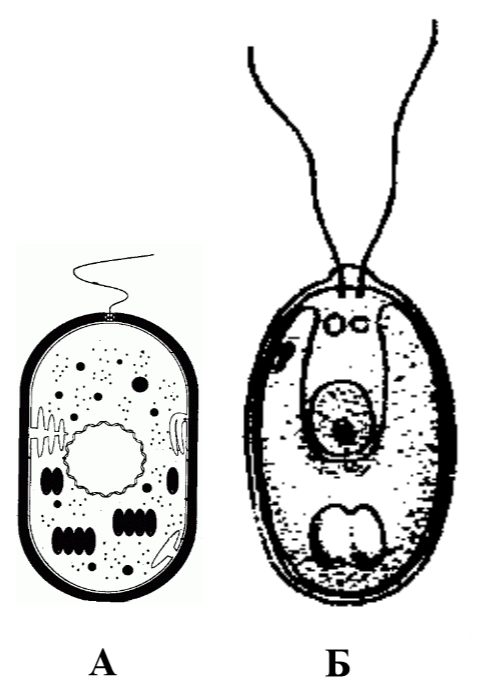 10. Рассмотрите рисунок, как называются изображенные на рисунке почки под цифрами 1 и 2? В чем их сходство и отличие ? 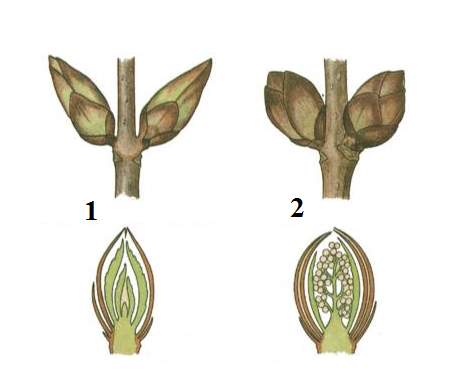 11.Какие стадии гаметогенеза обозначены на русунке букваи А, Б и В?Какой набор хромосом  имеют клетки на каждой из этих стадий? К  развитию каких специализированных клеток  ведет этот процесс?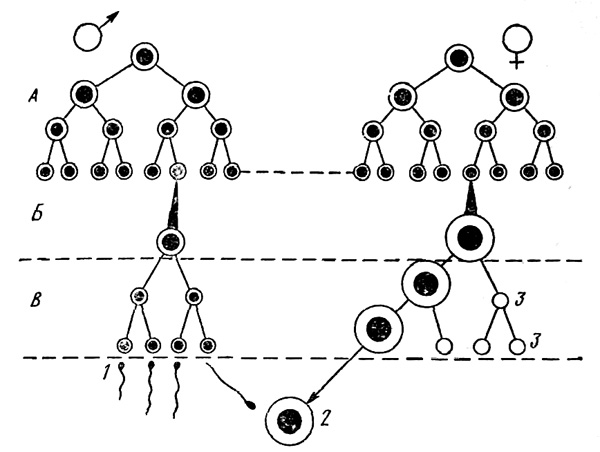 12.Рассмотрите рисунок и определите какой способ деления изображен на рисунке? В чем особенность наследственной инфорации потомства?. 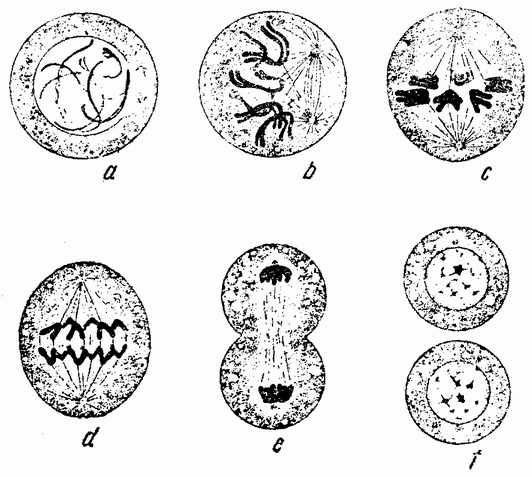 Источники информаций:1 . http://e-lib.gasu.ru/eposobia/bondarenko/img/image023.png  гидра2.http://philipp-bittner.com/images/01/000200.jpg  клетка3.http://www.off-road-diskont.ru/images/img-AcQpiF.jpg Кишечнополостные 4.http://lib5.podelise.ru/tw_files2/urls_787/7/d-6274/7z-docs/1_html_m31ba233f.jpg  земноводное  5. http://lit.govuadocs.com.ua/tw_files2/urls_7/824/d-823103/7z-docs/18_html_e7a3293.jpg эвглена зеленая6. http://fs1.uclg.ru/images/52f26f661fb4fa15.jpg размножение амебы7.https://postal-joy.com/image/cache/data/00226-500x500.jpg  простейшие8.http://www.maginfo.net.ru/ifoto/19112012_05.jpg  амеба9. http://www.bio-faq.ru/ccc/ccc039pic1.png прокариотическая и эукариотическая клетки10.https://ds03.infourok.ru/uploads/ex/08dd/0006235c-5c113415/hello_html_m3e8ab717.png почки растений11.http://biologiya.net/wp-content/uploads/2010/08/pict10.jpg образование половых клеток12. http://www.evolbiol.ru/docs/img/images/010.gif митоз